Варинат №2Тест состоит из заданий А. На его выполнение отводится 60 мин. В каждом задании может быть один и более правильных ответов. Выберите верные, по Вашему мнению, ответы. В бланке ответов под номером задания поставьте крестик (х) в клеточках, номера которых равны номерам выбранных Вами ответов. Если задание не удается выполнить сразу, перейдите к следующему. Если останется время, вернитесь к пропущенным заданиям.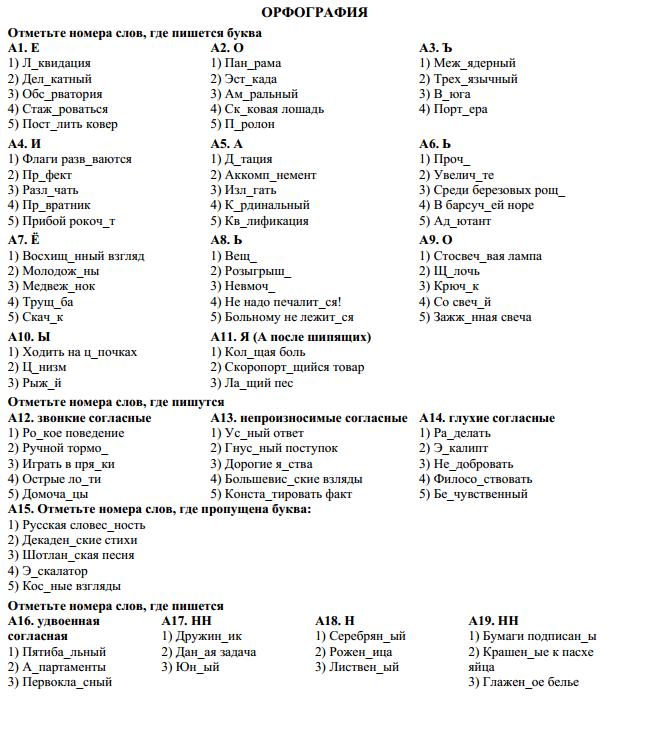 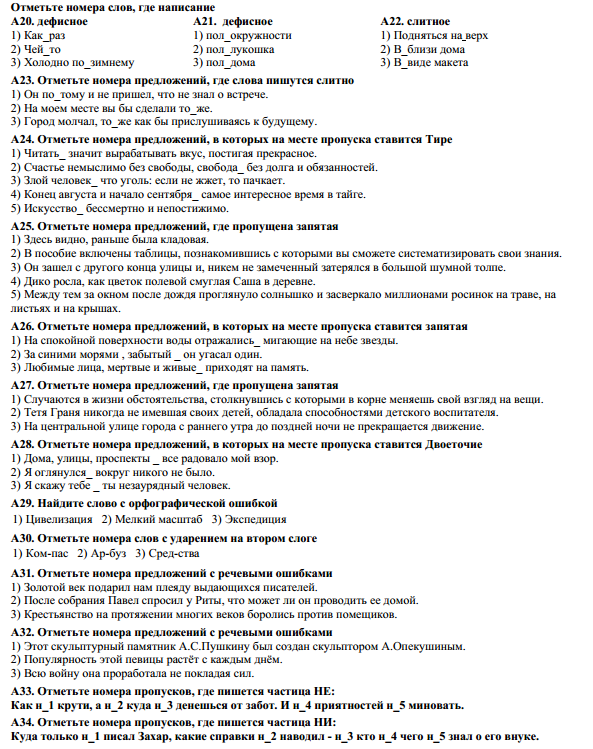 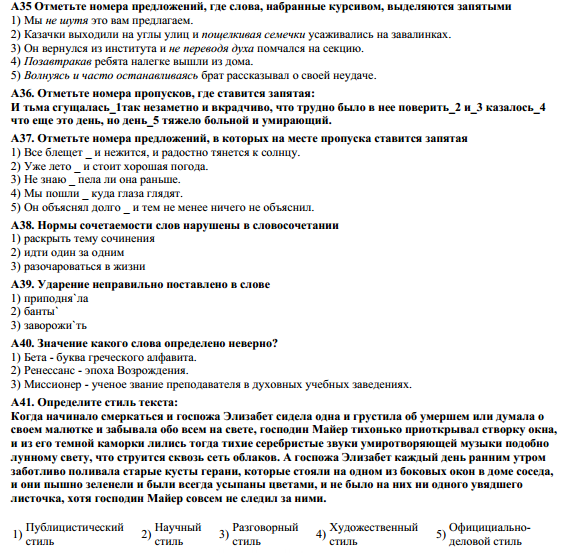 